İŞ YERİ STAJ SÖZLEŞMESİ           GENEL HÜKÜMLER	MADDE 1- Bu sözleşme, 	3308 sayılı Mesleki Eğitim Kanununa uygun olarak,  mesleki ve teknik eğitim yapan program öğrencilerinin işletmelerde yapılacak iş yeri stajının esaslarını düzenlemek amacıyla Fakülte Dekanlığı/Yüksekokul Müdürlüğü veya Meslek Yüksekokulu Müdürlüğü, işveren ve öğrenci arasında imzalanır.MADDE 2-	Üç nüsha olarak düzenlenen ve taraflarca imzalanan bu sözleşmenin, bir nüshası Fakülte Dekanlığı/Yüksekokul Müdürlüğü veya Meslek Yüksekokulu Müdürlüğünde, bir nüshası işletmede, bir nüshası öğrencide bulunur. MADDE 3- İşletmelerde iş yeri stajı, Kütahya Dumlupınar Üniversitesi akademik takvimine göre planlanır ve yapılır. MADDE 4- Öğrencilerin iş yeri stajı sırasında, iş yeri kusurundan dolayı meydana gelebilecek iş kazaları ve meslek hastalıklarından işveren /işveren vekili sorumludur. MADDE 5- İşletmelerde iş yeri stajı, Kütahya Dumlupınar Üniversitesi Öğrenci Staj Yönetmeliği, ilgili birimin Staj Yönergesi ve 3308 sayılı Mesleki Eğitim Kanunu hükümlerine göre yürütülür. MADDE 6-  Kütahya Dumlupınar Üniversitesi akademik takvimine uygun olarak stajın başladığı tarihten itibaren yürürlüğe girmek üzere taraflarca imzalanan bu sözleşme, öğrencilerin iş yeri stajını tamamladığı tarihe kadar geçerlidir. SÖZLEŞMENİN FESHİ MADDE 7- Sözleşme; İş yerinin çeşitli sebeplerle kapatılması, İş yeri sahibinin değişmesi halinde yeni iş yerinin aynı mesleği/üretimi sürdürememesi,Öğrencilerin Yükseköğretim Kurumları Öğrenci Disiplin Yönetmeliği hükümlerine göre uzaklaştırma cezası aldığı sürece veya çıkarma cezası alarak ilişiğinin kesilmesi durumunda sözleşme feshedilir. ÜCRET VE İZİNMADDE 8- 3308 sayılı Kanun'un 25 inci maddesi birinci fıkrasına göre öğrencilere, işletmelerde iş yeri eğitimi devam ettiği sürece yürürlükteki aylık asgari ücret net tutarının, yirmi ve üzerinde personel çalıştıran iş yerlerinde %30’undan, yirmiden az personel çalıştıran iş yerlerinde %15’inden az olmamak üzere ücret ödenir. Ücret başlangıçta   ……………………………TL’dir.  Öğrenciye ödenecek ücret, her türlü vergiden muaftır. Asgari ücrette yıl içinde artış olması hâlinde, bu artışlar aynı oranda öğrencilerin ücretlerine yansıtılır. MADDE 9- Öğrencilerin, biriminin Staj Yönergesinde yer alan devam zorunluluğunu yerine getirmeleri gerekir. SİGORTA MADDE 10- Öğrenciler, bu sözleşmenin akdedilmesiyle işletmelerde iş yeri stajına devam ettikleri sürece 5510 sayılı Sosyal Sigortalar Kanunu’nun 4’üncü maddesinin birinci fıkrasının (a) bendine göre iş kazası ve meslek hastalığı sigortası, Fakülte Dekanlığı/Yüksekokul Müdürlüğü veya Meslek Yüksekokulu Müdürlüğünce yaptırılır. MADDE 11- Fakülte Dekanlığı/Yüksekokul Müdürlüğü veya Meslek Yüksekokulu Müdürlüğünce ödenmesi gereken sigorta primleri, Sosyal Güvenlik Kurumunun belirlediği oranlara göre, Sosyal Güvenlik Kurumuna ödenir veya bu Kurumun hesabına aktarılır. MADDE 12- Sigorta ve prim ödemeyle ilgili belgeler, Fakülte Dekanlığı/Yüksekokul Müdürlüğü veya Meslek Yüksekokulu Müdürlüğünce saklanır.ÖĞRENCİNİN DİSİPLİN, DEVAM VE BAŞARI DURUMU MADDE 13- Öğrenciler, iş yeri stajı için işletmelere devam etmek zorundadırlar. İşletmelerde iş yeri stajına mazeretsiz olarak devam etmeyen öğrencilerin ücretleri kesilir. Bu konuda işletmeler yetkilidir. MADDE 14- İşletme yetkilileri, mazeretsiz olarak üç (3) iş günü iş yeri stajına gelmeyen öğrenciyi, en geç beş (5) iş günü içinde Fakülte Dekanlığı/Yüksekokul Müdürlüğü veya Meslek Yüksekokulu Müdürlüğüne bildirir.MADDE 15- Öğrencilerin işletmelerde disiplin soruşturmasını gerektirecek davranışlarda bulunmaları halinde, bu durum işletme tarafından Fakülte Dekanlığı/Yüksekokul Müdürlüğü veya Meslek Yüksekokulu Müdürlüğüne yazılı olarak bildirilir. Disiplin işlemi, Fakülte Dekanlığı/Yüksekokul Müdürlüğü veya Meslek Yüksekokulu Müdürlüğü tarafından Yükseköğretim Kurumları Öğrenci Disiplin Yönetmeliği hükümlerine göre yürütülür. Sonuç, işletmeye yazılı olarak bildirilir. MADDE 16- İşletmelerde iş yeri stajı yapan öğrencilerin başarı durumu, Dumlupınar Üniversitesi Öğrenci Staj Yönetmeliği ile ilgili birimin Staj Yönergesi hükümlerine göre belirlenir.             TARAFLARIN DİĞER GÖREV VE SORUMLULUKLARI MADDE 17- İş yeri stajı yaptıracak işletmelerin sorumlulukları: Öğrencilerin işletmedeki iş yeri stajını Kütahya Dumlupınar Üniversitesi akademik takvimine uygun olarak yaptırmak.İş yeri stajının, Fakülte Dekanlığı/Yüksekokul Müdürlüğü veya Meslek Yüksekokulu Staj ve Eğitim Uygulama Kurullarınca belirlenen yerde yapılmasını sağlamak, İş yeri stajı yapılacak programlarda, öğrencilerin İş Yeri stajından sorumlu olmak üzere, yeter sayıda eğitim personelini görevlendirmek,İşletmede iş yeri stajı yapan öğrencilere, 3308 sayılı Kanunun 25 inci maddesi birinci fıkrasına göre ücret miktarı, ücret artışı vb. konularda iş yeri stajı sözleşmesi imzalamak, Öğrencilerin devam durumlarını izleyerek devamsızlıklarını ve hastalık izinlerini, süresi içinde ilgili program başkanlarına iletilmek üzere Fakülte Dekanlığı/Yüksekokul Müdürlüğü /Meslek Yüksekokulu Müdürlüğüne bildirmek, Öğrencilerin stajına ait bilgileri içeren formlarını, staj bitiminde kapalı zarf içinde ilgili Fakülte Dekanlığı/Yüksekokul Müdürlüğü/Meslek Yüksekokulu Müdürlüğüne göndermek, İş yeri stajında öğrencilere devamsızlıktan sayılmak ve mevzuatla belirlenen azami devamsızlık süresini geçmemek üzere, ücretsiz mazeret izni vermek, İş yeri stajı başladıktan sonra personel sayısında azalma olması durumunda da staja başlamış olan öğrencileri, iş yeri stajı tamamlanıncaya kadar işletmede staja devam ettirmek, Öğrencilerin iş kazaları ve meslek hastalıklarından korunması için gerekli önlemleri almak ve tedavileri için gerekli işlemleri yapmak.MADDE 18-  Fakülte Dekanlığı/Yüksekokul Müdürlüğü veya Meslek Yüksekokulu Müdürlüklerinin görev ve sorumlulukları: İşletmede iş yeri stajı yapan öğrenciye, 3308 sayılı Kanunun 25 inci maddesi birinci fıkrasına göre öğrencilerle birlikte işletmelerle ücret miktarı, ücret artışı vb. konularda iş yeri eğitimi sözleşmesi imzalamak. İş yeri stajı yapılacak programlarda öğrencilerin işletmede yaptıkları etkinliklerle ilgili formların staj başlangıcında işletmelere verilmesini sağlamak, İşletmelerdeki iş yeri stajının işletme tarafından görevlendirilecek eğitici personel tarafından yapılmasını sağlamak, İşletmelerdeki iş yeri stajının, ilgili meslek alanlarına uygun olarak yapılmasını sağlamak, Öğrencilerin ücretli ve ücretsiz mazeret izinleriyle devam-devamsızlık durumlarının izlenmesini sağlamak,İşletmelerde iş yeri stajı yapan öğrencilerin sigorta primlerine ait işlemleri Yönetmelik esaslarına göre yürütmek, İşletmelerde yapılan iş yeri stajında amaçlanan hedeflere ulaşılması için işletme yetkilileriyle iş birliği yaparak gerekli önlemleri almak, MADDE 19-    İş yeri eğitimi gören öğrencilerin görev ve sorumlulukları: İş yerinin şartlarına ve çalışma düzenine uymak, İş yerine ait özel bilgileri üçüncü şahıslara iletmemek, Sendikal etkinliklere katılmamak, İş yeri stajına düzenli olarak devam etmek, İş yeri stajı dosyasını tutmak ve ilgili formları doldurmak. DİĞER HUSUSLAR MADDE 20- İşletmelerde iş yeri stajı yapan öğrenciler hakkında bu sözleşmede yer almayan diğer hususlarda, ilgili mevzuat hükümlerine göre işlem yapılır. MADDE 21- İşletme tarafından öğrenciye aşağıdaki sosyal haklar sağlanacaktır:…………………………………………………………………………….……..…………………………………………………………………………..……….………………………………………………………………………………………………………………………………………………………………………………………………………………………………………………………………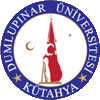 T.C.KÜTAHYA DUMLUPINAR  ÜNİVERSİTESİSİMAV MESLEK YÜKSEKOKULU  MÜDÜRLÜĞÜİŞLETMELERDE İŞ YERİ STAJI SÖZLEŞMESİT.C.KÜTAHYA DUMLUPINAR  ÜNİVERSİTESİSİMAV MESLEK YÜKSEKOKULU  MÜDÜRLÜĞÜİŞLETMELERDE İŞ YERİ STAJI SÖZLEŞMESİT.C.KÜTAHYA DUMLUPINAR  ÜNİVERSİTESİSİMAV MESLEK YÜKSEKOKULU  MÜDÜRLÜĞÜİŞLETMELERDE İŞ YERİ STAJI SÖZLEŞMESİT.C.KÜTAHYA DUMLUPINAR  ÜNİVERSİTESİSİMAV MESLEK YÜKSEKOKULU  MÜDÜRLÜĞÜİŞLETMELERDE İŞ YERİ STAJI SÖZLEŞMESİT.C.KÜTAHYA DUMLUPINAR  ÜNİVERSİTESİSİMAV MESLEK YÜKSEKOKULU  MÜDÜRLÜĞÜİŞLETMELERDE İŞ YERİ STAJI SÖZLEŞMESİT.C.KÜTAHYA DUMLUPINAR  ÜNİVERSİTESİSİMAV MESLEK YÜKSEKOKULU  MÜDÜRLÜĞÜİŞLETMELERDE İŞ YERİ STAJI SÖZLEŞMESİT.C.KÜTAHYA DUMLUPINAR  ÜNİVERSİTESİSİMAV MESLEK YÜKSEKOKULU  MÜDÜRLÜĞÜİŞLETMELERDE İŞ YERİ STAJI SÖZLEŞMESİT.C.KÜTAHYA DUMLUPINAR  ÜNİVERSİTESİSİMAV MESLEK YÜKSEKOKULU  MÜDÜRLÜĞÜİŞLETMELERDE İŞ YERİ STAJI SÖZLEŞMESİT.C.KÜTAHYA DUMLUPINAR  ÜNİVERSİTESİSİMAV MESLEK YÜKSEKOKULU  MÜDÜRLÜĞÜİŞLETMELERDE İŞ YERİ STAJI SÖZLEŞMESİT.C.KÜTAHYA DUMLUPINAR  ÜNİVERSİTESİSİMAV MESLEK YÜKSEKOKULU  MÜDÜRLÜĞÜİŞLETMELERDE İŞ YERİ STAJI SÖZLEŞMESİT.C.KÜTAHYA DUMLUPINAR  ÜNİVERSİTESİSİMAV MESLEK YÜKSEKOKULU  MÜDÜRLÜĞÜİŞLETMELERDE İŞ YERİ STAJI SÖZLEŞMESİT.C.KÜTAHYA DUMLUPINAR  ÜNİVERSİTESİSİMAV MESLEK YÜKSEKOKULU  MÜDÜRLÜĞÜİŞLETMELERDE İŞ YERİ STAJI SÖZLEŞMESİT.C.KÜTAHYA DUMLUPINAR  ÜNİVERSİTESİSİMAV MESLEK YÜKSEKOKULU  MÜDÜRLÜĞÜİŞLETMELERDE İŞ YERİ STAJI SÖZLEŞMESİFOTOĞRAFFOTOĞRAFFOTOĞRAFÖĞRENCİNİNÖĞRENCİNİNÖĞRENCİNİNÖĞRENCİNİNÖĞRENCİNİNÖĞRENCİNİNÖĞRENCİNİNÖĞRENCİNİNÖĞRENCİNİNÖĞRENCİNİNÖĞRENCİNİNÖĞRENCİNİNÖĞRENCİNİNÖĞRENCİNİNÖĞRENCİNİNÖĞRENCİNİNÖĞRENCİNİNÖĞRENCİNİNÖĞRENCİNİNT.C. Kimlik NumarasıT.C. Kimlik NumarasıT.C. Kimlik NumarasıT.C. Kimlik NumarasıAdı SoyadıAdı SoyadıAdı SoyadıAdı SoyadıÖğrenci NumarasıÖğrenci NumarasıÖğrenci NumarasıÖğrenci NumarasıÖğretim YılıÖğretim YılıÖğretim YılıÖğretim YılıE-posta AdresiE-posta AdresiE-posta AdresiE-posta AdresiTelefon NumarasıTelefon NumarasıTelefon NumarasıTelefon Numarasıİkametgah Adresiİkametgah Adresiİkametgah Adresiİkametgah AdresiSTAJ YAPILAN İŞYERİNİNSTAJ YAPILAN İŞYERİNİNSTAJ YAPILAN İŞYERİNİNSTAJ YAPILAN İŞYERİNİNSTAJ YAPILAN İŞYERİNİNSTAJ YAPILAN İŞYERİNİNSTAJ YAPILAN İŞYERİNİNSTAJ YAPILAN İŞYERİNİNSTAJ YAPILAN İŞYERİNİNSTAJ YAPILAN İŞYERİNİNSTAJ YAPILAN İŞYERİNİNSTAJ YAPILAN İŞYERİNİNSTAJ YAPILAN İŞYERİNİNSTAJ YAPILAN İŞYERİNİNSTAJ YAPILAN İŞYERİNİNSTAJ YAPILAN İŞYERİNİNSTAJ YAPILAN İŞYERİNİNSTAJ YAPILAN İŞYERİNİNSTAJ YAPILAN İŞYERİNİNAdıAdıAdıAdresiAdresiAdresiÜretim/Hizmet AlanıÜretim/Hizmet AlanıÜretim/Hizmet AlanıTelefon NumarasıTelefon NumarasıTelefon NumarasıFaks NumarasıFaks NumarasıFaks NumarasıE-posta AdresiE-posta AdresiE-posta AdresiWeb AdresiWeb AdresiWeb AdresiSTAJINSTAJINSTAJINSTAJINSTAJINSTAJINSTAJINSTAJINSTAJINSTAJINSTAJINSTAJINSTAJINSTAJINSTAJINSTAJINSTAJINSTAJINSTAJINBaşlama Tarihi Başlama Tarihi Bitiş TarihiBitiş TarihiBitiş TarihiBitiş TarihiSüresiSüresiStaj GünleriPazartesiPazartesiPazartesiPazartesiSalıSalıÇarşambaÇarşambaÇarşambaÇarşambaPerşembePerşembeCumaCumaCumaCumaCumartesiCumartesiStaj GünleriİŞVEREN VEYA YETKİLİNİNİŞVEREN VEYA YETKİLİNİNİŞVEREN VEYA YETKİLİNİNİŞVEREN VEYA YETKİLİNİNİŞVEREN VEYA YETKİLİNİNİŞVEREN VEYA YETKİLİNİNİŞVEREN VEYA YETKİLİNİNİŞVEREN VEYA YETKİLİNİNİŞVEREN VEYA YETKİLİNİNİŞVEREN VEYA YETKİLİNİNİŞVEREN VEYA YETKİLİNİNİŞVEREN VEYA YETKİLİNİNİŞVEREN VEYA YETKİLİNİNİŞVEREN VEYA YETKİLİNİNİŞVEREN VEYA YETKİLİNİNİŞVEREN VEYA YETKİLİNİNİŞVEREN VEYA YETKİLİNİNİŞVEREN VEYA YETKİLİNİNİŞVEREN VEYA YETKİLİNİNAdı SoyadıAdı SoyadıAdı SoyadıAdı SoyadıAdı SoyadıAdı SoyadıTarih, İmza ve KaşeTarih, İmza ve KaşeTarih, İmza ve KaşeTarih, İmza ve KaşeTarih, İmza ve KaşeTarih, İmza ve KaşeGöreviGöreviGöreviGöreviGöreviGöreviTarih, İmza ve KaşeTarih, İmza ve KaşeTarih, İmza ve KaşeTarih, İmza ve KaşeTarih, İmza ve KaşeTarih, İmza ve KaşeE-posta AdresiE-posta AdresiE-posta AdresiE-posta AdresiE-posta AdresiE-posta AdresiTarih, İmza ve KaşeTarih, İmza ve KaşeTarih, İmza ve KaşeTarih, İmza ve KaşeTarih, İmza ve KaşeTarih, İmza ve Kaşeİşveren SGK Tescil Numarasıİşveren SGK Tescil Numarasıİşveren SGK Tescil Numarasıİşveren SGK Tescil Numarasıİşveren SGK Tescil Numarasıİşveren SGK Tescil NumarasıTarih, İmza ve KaşeTarih, İmza ve KaşeTarih, İmza ve KaşeTarih, İmza ve KaşeTarih, İmza ve KaşeTarih, İmza ve KaşeÖĞRENCİNİNÖĞRENCİNİNÖĞRENCİNİNÖĞRENCİNİNÖĞRENCİNİNÖĞRENCİNİNÖĞRENCİNİNÖĞRENCİNİNÖĞRENCİNİNÖĞRENCİNİNÖĞRENCİNİNÖĞRENCİNİNÖĞRENCİNİNÖĞRENCİNİNÖĞRENCİNİNÖĞRENCİNİNÖĞRENCİNİNÖĞRENCİNİNÖĞRENCİNİNAdı Adı Adı Nüfusa Kayıtlı Olduğu İlNüfusa Kayıtlı Olduğu İlNüfusa Kayıtlı Olduğu İlNüfusa Kayıtlı Olduğu İlNüfusa Kayıtlı Olduğu İlNüfusa Kayıtlı Olduğu İlSoyadıSoyadıSoyadıİlçeİlçeİlçeİlçeİlçeİlçeBaba AdıBaba AdıBaba AdıMahalle-KöyMahalle-KöyMahalle-KöyMahalle-KöyMahalle-KöyMahalle-KöyAna Adı Ana Adı Ana Adı Cilt NoCilt NoCilt NoCilt NoCilt NoCilt NoDoğum YeriDoğum YeriDoğum YeriAile Sıra NoAile Sıra NoAile Sıra NoAile Sıra NoAile Sıra NoAile Sıra NoDoğum TarihiDoğum TarihiDoğum TarihiSıra NoSıra NoSıra NoSıra NoSıra NoSıra NoT.C.Kimlik NoT.C.Kimlik NoT.C.Kimlik NoVerildiği Nüfus DairesiVerildiği Nüfus DairesiVerildiği Nüfus DairesiVerildiği Nüfus DairesiVerildiği Nüfus DairesiVerildiği Nüfus DairesiNüfus Cüzdanı Seri NoNüfus Cüzdanı Seri NoNüfus Cüzdanı Seri NoVeriliş NedeniVeriliş NedeniVeriliş NedeniVeriliş NedeniVeriliş NedeniVeriliş NedeniSGK NoSGK NoSGK NoVeriliş TarihiVeriliş TarihiVeriliş TarihiVeriliş TarihiVeriliş TarihiVeriliş TarihiİŞLETMENİN ADIFAKÜLTE/YÜKSEKOKUL/MESLEK YÜKSEKOKULU ADISimav Meslek YüksekokuluÖĞRENCİİŞVEREN VEYA VEKİLİYÜKSEKOKUL SEKRETERİAdı Soyadı:Adı Soyadı:Adı Soyadı: Görevi       :Görevi      : Tarih --/--/-----	--/--/-----Tarih --/--/-----Tarih --/--/-----İmza-kaşeİmza-Kaşe